HINWEISZU FOTO- UND FILM-AUFNAHMEN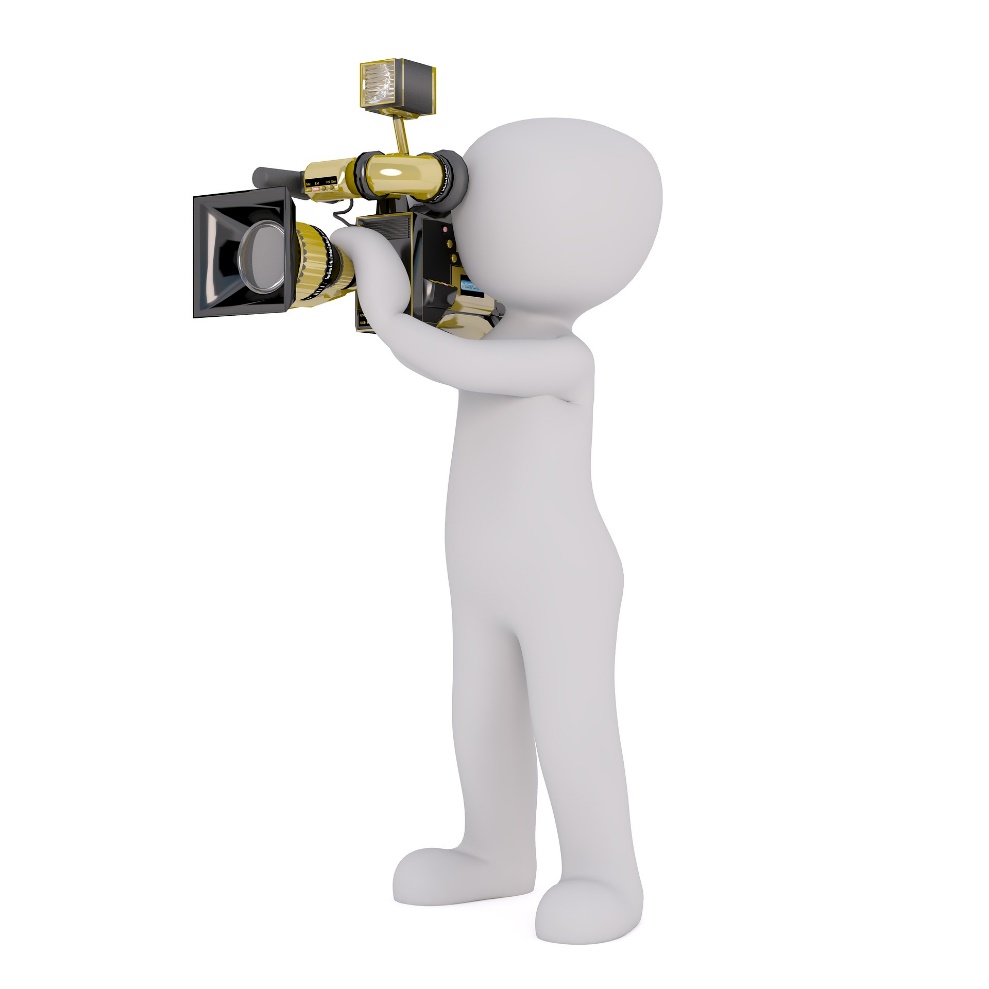 Während der heutigen Veranstaltung werden Foto- und Filmaufnahmen angefertigt, die potentiell für Zwecke der Veranstaltungsberichterstattung und allgemeinen Öffentlichkeitsarbeit auf unserer Homepage und Social-Media-Kanälen veröffentlicht werden. Diese Aufnahmen sind mit der bildlichen Darstellung von anwesenden Personen verbunden, wobei die Personenauswahl zufällig erfolgt. MIT DEM BETRETEN DER VERANSTALTUNGSFLÄCHE ERFOLGT DIE EINWILLIGUNG DER ANWESENDEN PERSON ZUR UNENTGELTLICHEN VERÖFFENTLICHUNG in vorstehender Art und Weise und zwar ohne dass es in ausdrücklicher Erklärung der betreffenden Person bedarf.Sollte die betroffene Person im Einzelfall nicht mit der Veröffentlichung ihrer Person einverstanden sein, bitten wir um die unmittelbare Mitteilung bei dem/der verantwortlichen Fotografen/Fotografin oder dem/der Kameramann/Kamerafrau.Während der heutigen Veranstaltung werden Foto- und Filmaufnahmen angefertigt, die potentiell für Zwecke der Veranstaltungsberichterstattung und allgemeinen Öffentlichkeitsarbeit auf unserer Homepage und Social-Media-Kanälen veröffentlicht werden. Diese Aufnahmen sind mit der bildlichen Darstellung von anwesenden Personen verbunden, wobei die Personenauswahl zufällig erfolgt. MIT DEM BETRETEN DER VERANSTALTUNGSFLÄCHE ERFOLGT DIE EINWILLIGUNG DER ANWESENDEN PERSON ZUR UNENTGELTLICHEN VERÖFFENTLICHUNG in vorstehender Art und Weise und zwar ohne dass es in ausdrücklicher Erklärung der betreffenden Person bedarf.Sollte die betroffene Person im Einzelfall nicht mit der Veröffentlichung ihrer Person einverstanden sein, bitten wir um die unmittelbare Mitteilung bei dem/der verantwortlichen Fotografen/Fotografin oder dem/der Kameramann/Kamerafrau.